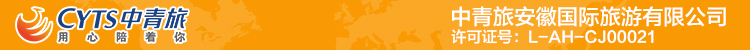 【高性价比】星空坝上大海草原全接触亲子6日游5晚商务住宿行程单北戴河鸽子窝-渔岛海洋乐园-避暑山庄行程安排费用说明自费点其他说明产品编号LZT202009566出发地合肥市目的地秦皇岛市行程天数6去程交通高铁返程交通高铁参考航班无无无无无产品亮点无无无无无产品介绍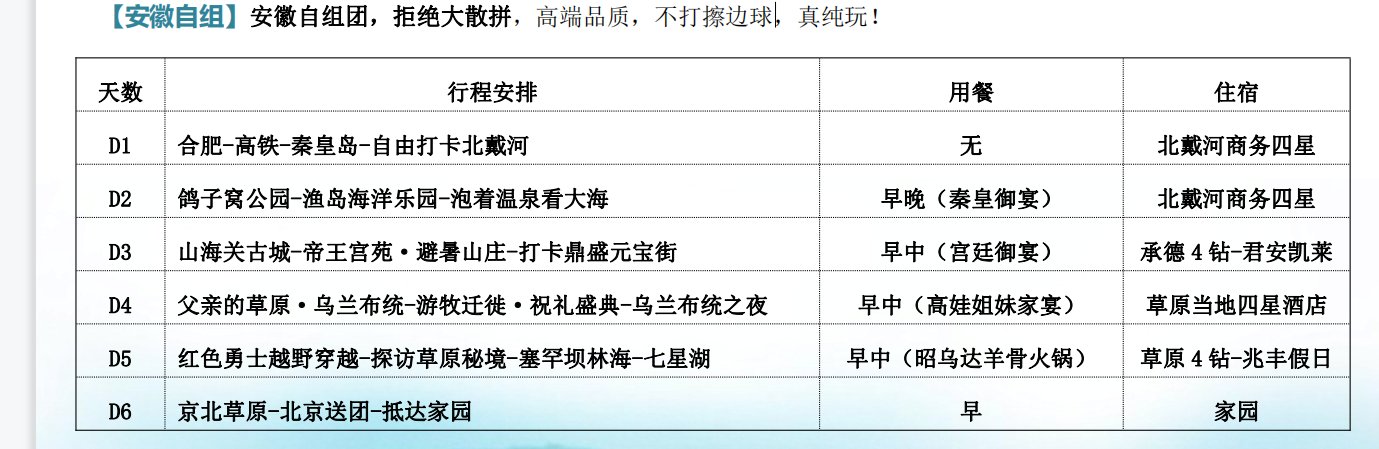 D1D1行程详情快乐出发，前往北戴河带着愉快的心情整装待发，前往美丽的度假天堂-北戴河！入住酒店后自由领略当地滨海风情，自行品尝当地特色美食。用餐早餐：X     午餐：X     晚餐：X   住宿北戴河D2D2行程详情北戴河全天游览【当日亮点】鸽子窝-渔岛海洋乐园-泡着温泉看大海-好莱坞特技秀用餐早餐：√     午餐：X     晚餐：√   住宿承德D3D3行程详情北戴河-承德（车程约 3 小时）【当日亮点】山海关古城-帝王宫苑·避暑山庄-品【宫廷御宴】-打卡鼎盛元宝街用餐早餐：打包     午餐：团餐     晚餐：X   住宿坝上草原D4D4行程详情承德-乌兰布统（车程约 4 小时）【今日亮点】乌兰布统-探访“游牧迁徒”观看“祝礼盛典”-赏【高娃姐妹宴】-视觉盛宴“非遗打树花”用餐早餐：打包     午餐：团餐     晚餐：X   住宿北京D5D5行程详情乌兰布统京北坝上（车程约 3 小时）【今日亮点】探秘乌兰布统秘境--塞罕坝林海-七星湖湿地公园用餐早餐：打包     午餐：√     晚餐：X   住宿草原D6D6行程详情返程【今日亮点】返程-温馨的家用餐早餐：√     午餐：X     晚餐：X   住宿无费用包含费用包含：费用包含：费用包含：费用不包含费用不包含：费用不包含：费用不包含：项目类型描述停留时间参考价格体验·越野穿浑善达克草原越野车180 分钟¥ 380.00预订须知1、此线路已按照旅游社优惠票核算，产生优惠票和特殊证件优惠按照旅行社折扣进行退费，望周知！温馨提示1.行程时间安排仅供参考，具体时间安排和游览顺序可能按实际路况及景区政策稍作调整。退改规则以旅游合同约定为准，如按约定比例扣除的必要的费用低于实际发生的费用，旅游者按照实际发生的费用支付。报名材料名字和身份证号信息（最好身份证拍照）保险信息《中国公民国内旅游文明行为公约》